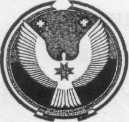 ПОСТАНОВЛЕНИЕ
        Главы муниципального образования «Тыловыл-Пельгинское»от 21 декабря  2017 года                с. Тыловыл-Пельга                                 № 11О назначении публичных слушаний по проекту Генерального плана  муниципального образования  «Тыловыл-Пельгинское»         В соответствии с Федеральным законом от 6 октября 2003 года №131-ФЗ «Об общих принципах организации местного самоуправления в Российской Федерации», Градостроительным кодексом Российской Федерации, Положением о публичных слушаниях в муниципальном образовании «Тыловыл-Пельгинское», утвержденным решением Совета депутатов муниципального образования «Тыловыл-Пельгинское» от 31 июля 2013 года №2, руководствуясь Уставом муниципального образования «Тыловыл-Пельгинское», постановляю:      1.  Назначить публичные слушания слушаний по проекту Генерального плана  муниципального образования  «Тыловыл-Пельгинское».       2. Администрации  муниципального образования «Тыловыл-Пельгинское» организовать и провести публичные слушания.       3. Настоящее постановление подлежит обязательному обнародованию (размещению на официальном сайте муниципального образования «Вавожский район» в разделе «Муниципальное образование «Тыловыл-Пельгинское»).Глава муниципального образования «Тыловыл-Пельгинское»                                                       С.А.Тарасов